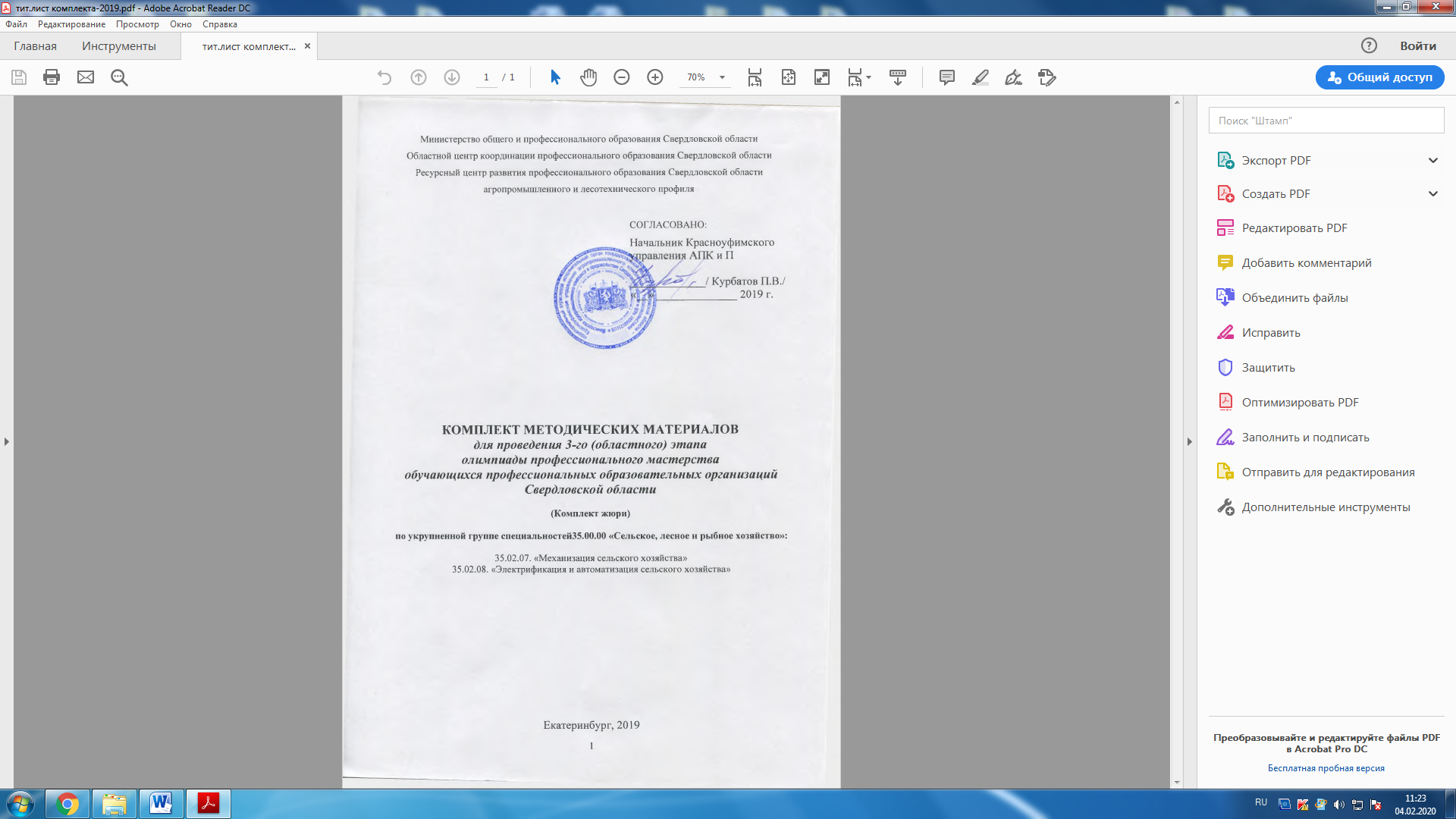 пояснительная запискаДанные методические материалы предназначены для организации и проведения областного этапа олимпиады профессионального мастерства обучающихся профессиональных образовательных организаций Свердловской области по укрупненной группе специальностей 35.00.00 «Сельское, лесное и рыбное хозяйство» (35.02.07. «Механизация сельского хозяйства» 35.02.08. «Электрификация и автоматизация сельского хозяйства»).Основанием для проведения областного этапа является приказ Министерства общего и профессионального образования Свердловской области Участниками данного этапа Олимпиады могут быть обучающиеся 4,5  курсов, возраст участника не должен превышать 25 лет, адрес регистрации места жительства – Свердловская область.Олимпиада включает в себя выполнение конкурсных заданий двух уровней. Комплексное задание I уровня. Задания едины для обеих специальностей. Максимальное количество баллов – 30. Решение тестовых заданий (20 вопросов). Каждый участник выполняет свое задание,  вариант которого выберет компьютер по номеру жеребьевки участника. Каждый правильный ответ оценивается в 0,5 баллов. Максимальное количество баллов – 10. Время выполнения – 45 минут.Перевод профессионального текста.  Перевод текста с английского языка с помощью словаря – 5 баллов, ответы на вопросы по тексту – 5 баллов. Максимальное количество баллов – 10. Время выполнения – 45 минут.3. Решение задачи по организации работы коллектива. Задача включает в себя заполнение унифицированного бланка и разработка системы мотивации работников. Максимальное количество баллов – 10. Время выполнения – 45 минут.Комплексное задание II уровня. Максимальное количество баллов – 70. Общая часть включает в себя задание по расчету затрат на электроэнергию в производственной мастерской по ремонту двигателей с использованием компьютерных программ. Задание общей части едино для обеих специальностей. Максимальное количество баллов – 35. Время выполнения – 90 минут.Вариативная часть для специальности «Механизация сельского хозяйства». Максимальное количество баллов – 35. Максимальное время выполнения – 60 минут.Фигурное вождение трактора Беларусь-1221 (остановка и трогание на подъеме, змейка передним ходом, заезд в бокс задним ходом без прицепного устройства, подъезд к прицепному агрегату). Максимальное количество баллов – 8 баллов. Время выполнения – 15 минутКомплектование пахотного агрегата МТЗ-82+ПЛН-3–35 (Проведение ЕТО трактора и регулировка навески трактора, ЕТО плуга, комплектование пахотного агрегата, регулировка на заданную глубину вспашки). Максимальное количество баллов – 27 баллов. Время выполнения – 45 минутВариативная часть для специальности «Электрификация и автоматизация сельского хозяйства». Максимальное количество баллов – 35. Время выполнения – 150 минут.Произвести монтаж, наладку  схемы включения электродвигателей и цепи управления:Сборка схемы последовательного включения двух электродвигателей – 100 минутСоставление монтажной схемы реверсивного пуска электродвигателя с двух мест на микроконтроллере с помощью персонального компьютера – 50 минутПо результатам Олимпиады будут определены 3 призовых места независимо от специальности. Перечень оцениваемых компетенций:ОК 1; ОК 2, ОК 3, ОК 4, ОК 5, ОК 6, ОК 7, ОК 8, ОК 935.02.07. «Механизация сельского хозяйства»ПК 1.2,  ПК 1.6,  ПК 3.1, ПК 3.2, ПК 3.3, ПК 4.1, ПК 4.4, ПК 4.5;35.02.08. «Электрификация и автоматизация сельского хозяйства» ПК1.1, ПК 1.4, ПК 2.3, ПК 2.4, ПК 3.1,  ПК 3.2, ПК 3.3, ПК 3.4.С о с т а в и т е л и: Торгашова Е.В., методист территориального ресурсного центра агропромышленного профиля Западного управленческого профиля ГБПОУ СО «Красноуфимский аграрный колледж»Оношкин С.В., преподаватель ГБПОУ СО «Красноуфимский аграрный колледж»Контактный телефон ТРЦ агропромышленного профиля ЗУО: 8(34394) 5-09-29Теоретический турКомплексное задание I уровня.Задания едины для обеих специальностей. Максимальное количество баллов – 30. Решение тестовых заданий (40 вопросов). Направления тестовых заданий:Экономика и правовое обеспечение профессиональной деятельностиИнформационные технологии в профессиональной деятельностиОборудование, материалы, инструментыСистемы качества, стандартизации и сертификацииОхрана труда, безопасность жизнедеятельности, безопасность окружающей средыТестовые задания имеют один правильный ответ.Каждый участник выполняет свое задание, вариант которого выберет компьютер по номеру жеребьевки участника. Каждый правильный ответ оценивается в 0,25 баллов. Максимальное количество баллов – 10. Время выполнения – 45 минут.Перевод профессионального текста.Максимальное количество баллов – 10. Время выполнения – 45 минут.Перевод профессионального текста с английского языка на русский язык с помощью словаря оценивается в 5 баллов. Перевод текста на русском языке необходимо впечатать в бланк ответов на персональном компьютере.ElectricMotors	Motors are used for converting different forms of energy into mechanical energy. 	The main part of a motor is a coil or armature. The armature is placed between the poles of a powerful magnet. When a motor is put into operation current starts flowing through the coil (armature) and the armature starts rotating. Electric motors can be started and stopped by the touch of a button.	Electric motors are necessary for all branches of industry, transport and agriculture.	Each motor has a nameplate attached to its frame. The nameplate bears machine ratings: output power in kilowatts, voltage, the rated current, the starting current, the power factor, the efficiency, the rated torque. 	These machine ratings are important for the use of motors during their service life-which is normally equal to about ten years. Under abnormal conditions it is much shorter.	According to the type of energy required for their operation, electric motors are divided into d.c. and a. c. motors.             Составьте на английском языке ответы на 3 вопроса по содержанию текста. Полные ответы необходимо впечатать в бланк ответа после перевода текста. Нумерация ответов должна соответствовать нумерации вопросов. Ответы на вопросы по данному тексту оцениваются в 5 баллов. What is the motor’s main part?What ratings does the nameplate of a motor bear?How long is motor’s service life under normal conditions?(Луговая А.Л. Пособие по английскому языку для энергетических специальностей: учеб.пособие)Эталон ответа по переводу профессионального текста.Электромоторы	Моторы используются для преобразования разных видов энергии в механическую энергию.	Основной частью мотора являются катушка или якорь. Якорь размещен между полюсами мощного магнита. Когда мотор приводится в эксплуатацию, ток начинает проходить через катушку и якорь начинает вращаться. Электромотор приводится в движении и останавливается путем нажатия на кнопку. 	Электрические моторы необходимы для всех отраслей промышленности, транспорта и сельского хозяйства. 	Каждый мотор имеет табличку, которая закрепляется на раме. На табличке указываются характеристики мотора, к ним относятся: выходная мощность в киловаттах, напряжение, номинальный ток, пусковой ток, коэффициент мощности, КПД, номинальный вращающий момент.	Эти характеристики важно учитывать при использовании мотора во время его срока службы, который, как правило, составляет примерно 10 лет при благоприятных условиях. При неблагоприятных условиях он гораздо короче. В зависимости от энергии, необходимой для работы, электрические моторы делятся на моторы постоянного и переменного тока.Эталон ответов на вопросы:The main part of a motor is a coil or armature.The nameplate bears machine ratings: output power in kilowatts, voltage, the rated current, the starting current, the power factor, the efficiency, the rated torque.Motor’s service life under normal conditions is about ten years.Перевод профессионального текста оценивается в 5 баллов по следующим критериям:Ответы на вопросы по профессиональному тексту оцениваются в 5 баллов:Индивидуальный листоценивания результатов 2 этапа комплексного задания Iуровня№ участника  ______по переводу профессионального текстаЭксперт _________________________________Сводный листоценивания результатов 2 этапа комплексного задания Iуровняпо переводу профессионального текстаМесто проведения: ГБПОУ СО «Красноуфимский аграрный колледж» Дата проведения: 18 марта 2019 годаЧлены  жюри:__________________________                      _____________________________3. Решение задачи по организации работы коллектива. Максимальное количество баллов – 10. Время выполнения – 45 минут.Задача включает в себя заполнение табеля учета рабочего времени и разработка системы мотивации труда работников предприятия.Задание 1: Заполнить табель учета рабочего времени № 2 за февраль 2019 года в соответствии с исходными данными и производственным календарем на 2019 год. Максимальное количество 4 балла.Условия задачи: на с/х предприятии ЗАО Агрофирма «Ключики», где Иванов И.И. является руководителем структурного подразделения № 1, введена пятидневная рабочая неделя. В подчинении Иванова И.И. находятся шесть работников разной квалификации.  Техник-электрик Петров А.Е. (табельный номер 15) с 4 по 8 февраля 2019 года находился в служебной командировке, остальные дни работал полностью.Механизатор Степанов Ю.И. (табельный номер 48) с 01 февраля по 18 февраля 2019 года находился в очередном отпуске, остальные дни доработал полностью.Механик Павлов О.Л. (табельный номер 59) отработал неполный месяц в связи с временной нетрудоспособностью с 21 февраля по 25 февраля 2019 года остальные отработал полностью. Электромонтер 3-го разряда Кукушкин П.С. (табельный номер 115) с 11 по 15 февраля 2019 года находился на курсах повышения квалификации, остальные дни отработал полностью.Сварщик Сидоров А.М. (табельный номер 215) и водитель Бекетов Н.Г. (табельный номер 248) отработали месяц в полном объеме.Задание 2: Разработать систему мотивации труда работников предприятия ЗАО Агрофирма «Ключики». Максимальное количество 6 баллов.Заполните таблицу 1. Пропишите и поясните 3 формы поощрения и 3 формы наказания материального стимулирования. Пропишите и поясните 3 формы поощрения и 3 формы наказания нематериального стимулирования. Таблица 1.Индивидуальный оценочный листрешения задачи по организации работы коллективаНомер участника по жеребьевке_______ 	Количество набранных баллов________Дата: 18 марта 2019 года                               Подпись эксперта: _____________Сводный листоценивания результатов 2 этапа комплексного задания Iуровняпо решению задачи по организации работы коллективаМесто проведения: ГБПОУ СО «Красноуфимский аграрный колледж» Дата проведения: 18 марта 2019 годаЧлены  жюри:__________________________                      _____________________________Сводный оценочный лист комплексного задания I уровня3-го (областного) этапа Олимпиады профессионального мастерства обучающихся профессиональных образовательных организаций Свердловской области по укрупненной группе специальностей 35.00.00 «Механизация сельского хозяйства»(для председателя)Дата:   18 марта 2019 года                                                                 Подпись председателя жюри: ________(В.А. Липин)Комплексное задание II уровня. Максимальное количество баллов – 70. Общая часть включает в себя задание по расчету затрат на электроэнергию в производственной мастерской по ремонту двигателей с использованием компьютерных программ. Задание общей части едино для обеих специальностей. Максимальное количество баллов – 35. Время выполнения – 90 минут.КОМПЛЕКСНОЕ ЗАДАНИЕ II УРОВНЯ.Общая часть задания.Расчет затрат на электроэнергию в производственной мастерской по ремонту двигателей с использованием компьютерных программ.В общей части задания необходимо определить тип и объем мастерской, рассчитать вентиляцию мастерской и подобрать вентилятор, рассчитать освещенность, рассчитать общую потребляемую электроэнергию участком, выбрать аппаратуру защиты от токов короткого замыкания всего электрооборудования мастерской. После определения суммарной мощности необходимо найти количество потребляемой электроэнергии в год и затраты на нее. Результаты выбора и расчеты необходимо записать в таблицу приложения №1. Оформление производится в компьютерной программе MicrosoftWord.Исходные данные:Габариты помещения: Высота –5 м, Ширина –6 м, Длина –10 мСтоимость 1 кВт/часа для мастерской – 4 руб. 70 коп.Годовое число часов работы участка – 800 чНапряжение питающей сети принять – 380 ВПриложение № 1 Индивидуальный оценочный лист оценивания результатов участника № ____ КОМПЛЕКСНОГО ЗАДАНИЯ II УРОВНЯ.Общая часть задания.Расчет затрат на электроэнергию в производственной мастерской с использованием компьютерных программ.Место проведения: ГБПОУ СО «Красноуфимский аграрный колледж» Дата проведения: 18 марта 2019 годаДля расчета затрат необходимо использовать следующие формулы:Расчет вентиляции.Искусственная вентиляция рассчитывается по воздухообмену на участках с вредными условиями труда, а по воздухообмену подбирается вентилятор и электродвигатель, по справочникам и каталогам.Lв = Vn*K, где:Lв- объем воздухообмена К – кратность обмена воздуха на участке.Vn – объем помещенияДвигатель выбирается по параметрам вентилятора:Рдв = Рв ,(Вт)Расчет годового потребления электроэнергиидвигателем вентилятора в помещенииWв= Т*Pдв,	 где 	Pдв– мощность электродвигателя,Т – годовое число часов работы мастерскойРасчет освещения.Расчет осветительной электроэнергии.Т – годовое число часов R – удельная мощность осветительной нагрузки Вт/м2.•	Производственные участки – 20 Вт/м2.•	Комплектовочные, дефектовочные, диагностики, электрооборудования – 25 Вт/м2.•	Вспомогательные, бытовые - 15 Вт/м2.Расчет искусственного освещения.Определяем количество ламп для освещения производственного участка с учетом требования. - Мощность всех светильников определяется по формуле:Pосв  = R *Fуч , где   R – удельный расход электроэнергии на 1 м2Fуч – площадь производственного участка/- Расчет количества ламп nл = Pосв/PлPл – мощность одной лампы принимаем nл – количество лампФактическая потребляемая мощность светильниковPосвфакт  =Pл * nлRфакт =Pосв факт /FучРасчет годового потребления электроэнергии освещением в помещенииWосв=Т*Pосв , где 	Pосв– мощность всех светильников,Т – годовое число часов электроосвещения.Расчет номинальной мощности установленного оборудования.Найти общую потребляемую мощность можно по следующим формулам:Pуст = Р1 + Р2 + Рn-1, гдеРуст – общая мощность установленного оборудованияРn – мощность единицы установленного оборудованияРасчет годового потребления электроэнергии установленным оборудованиемWуст = Руст* Т, гдеРуст– суммарная мощность электроустановок в мастерской,Т – годовое число часов работыВыбор вводного автоматического выключателя для защитыэлектрооборудования мастерскойНайти суммарный номинальный ток, потребляемый электрооборудованием мастерской.Iоб= : Iоб –общая сила тока всех потребителейUc – напряжение питающей сети,cosφ – коэффициент равный 0,7Роб – общая мощность потребителейВыбрать автоматический выключатель из каталога по следующим условиям: Iа Iоб где,Iоб –общая сила тока всех потребителейIа - номинальный ток автоматического выключателяРасчет стоимости потребляемой электроэнергии оборудованием.Суммарное количество электроэнергии потребляемой всем оборудованием мастерской в год.Wоб = Wв + Wосв + Wуст,– где:Wв – электроэнергия, потребляемая вентиляцией,Wосв – электроэнергия, потребляемая освещением,Wуст – электроэнергия, потребляемая установками,Стоимость потребляемой электроэнергии электрооборудованием мастерской в течении года.Цэ/э = Wоб* Цт, где Wоб - суммарное количество потребляемой электроэнергии,Цт – стоимость 1 кВт/час для мастерской.Цт = 4 руб.70 копеек.Эталон ответа Общая часть задания.Расчет затрат на электроэнергию в производственной мастерской с использованием компьютерных программ.комплексное задание II уровняВариативная часть комплексного задания II уровня направлена на оценку специфических для специальностей укрупненной группы умений и опыта профессиональной деятельности и включает в себя выполнение практического задания по профилю каждой специальности в отдельности.Специальность 35.02.07 "Механизация сельского хозяйства"Практический турВыполнение производственно-технологических задачМаксимальное количество баллов- 35 баллов1.Техническое описание задания: «Фигурное вождение трактора Беларус- 1221»Общие положения- Максимум 0,25 (15 мин) часа на выполнение заданияЗаданиеВыполнить 4 элемента фигурного вождения трактора Беларус-1221: «Остановка и трогание на подъеме» (2 балла)«Подъезд к прицепному оборудованию» (2 балла)«Змейка передним ходом» (2 балла)«Бокс» (въезд в бокс задним ходом без прицепа) 2 баллаОборудование и принадлежностиТрактор Беларусь-1221Специальное оборудованиеНе предусмотреноСводный оценочный лист Задание 1:  «Фигурное вождение трактора Беларус- 1221»Время выполнения -  15 минут.  Общее количество баллов – 8. Техническое описание задания: Комплектование пахотного агрегата МТЗ-82+ПЛН-3–35  Максимальное количество баллов – 27 баллов. Время выполнения – 45 минутОбщие положения- Максимум 0,75 (45 мин) часа на выполнение заданияЗаданиеПроведение ЕТО трактора и регулировка навески трактора, ЕТО плуга, комплектование пахотного агрегата, регулировка на заданную глубину вспашки. Оборудование и принадлежностиРазрешено использовать любое оборудование и приспособления на рабочем местеСпециальное оборудованиеРазрешено использовать дополнительное оборудование по согласованию с экспертомСВОДНЫЙ ОЦЕНОЧНЫЙ ЛИСТ Задание 2: Комплектование пахотного агрегата МТЗ-82+ПЛН-3–35  Время выполнения: 45 минут. Общее количество баллов – 27.« 18 » марта 2019 года             Эксперт ___________ /_____________/КОМПЛЕКСНОЕ ЗАДАНИЕ II УРОВНЯНа выполнение задания отводится 150 минут на каждого участника. Максимальное количество баллов за вариативную часть комплексного задания II уровня – 35 б.Вариативная часть для специальности 35.02.08 "Электрификация и автоматизация сельского хозяйства"Задание: Произвести монтаж, наладку  схемы включения электродвигателей и цепи управления:Сборка схемы последовательного включения двух электродвигателей – 100 минутСоставление монтажной схемы реверсивного пуска электродвигателя с одного места на микроконтроллере с помощью персонального компьютера – 50 минутТехническое описание задания: произвести монтаж, наладку  включения электродвигателей и цепи управленияОбщие положения - Максимум времени: 140 минут на выполнение задания- Дополнительное время: 10 минут проверка комплектующих и инструментовЗадание Проверка комплектующих и инструментов Произвести сборку схемы последовательного включения двух электродвигателей и произвести запуск электродвигателей.Составить монтажную схему реверсивного пуска электродвигателя с одного места на микроконтроллере с помощью персонального компьютера и представить в распечатанном виде.Согласно принципиальной схемы (Приложение № 1) участнику необходимо графически изобразить коммутацию щита управления. Для прорисовки линий коммутации может быть использован Компас 3D LT V12 (Приложение № 2). Подключение элементов схемы расположенных на дверце ЩУ с элементами шкафа ЩУ выполняется через винтовые клеммы в соответствии с собранной схемой. Расположение контактов теплового реле, контакторов, соответствует аппаратам продукции ИЭК. В схеме применяются контакторы типа - КМИ-22510 25А 230В/АС3, тепловое реле типа РТИ-1305, кнопки ABLFS-22 зеленый d22мм неон/240В 1з+1р ИЭК, ABLFS-22 красный d22мм неон/240В 1з+1р ИЭК, Кнопка AE-22 "Грибок" с фиксацией красный d22мм 240В 1з+1р ИЭК. Контроллер ПЛК, 8 дискретных входов, 4 дискретных выхода.СВОДНЫЙ ОЦЕНОЧНЫЙ ЛИСТВариативная часть для специальности 35.02.08 "Электрификация и автоматизация сельского хозяйства"Задание: Монтаж, наладка  схемы последовательного включения двух электродвигателей и цепи управленияВремя выполнения: 150  минут. Максимальное количество баллов: 35 .Эксперт:____________П.А. ВышегородцевПриложение 1. Принципиальная схема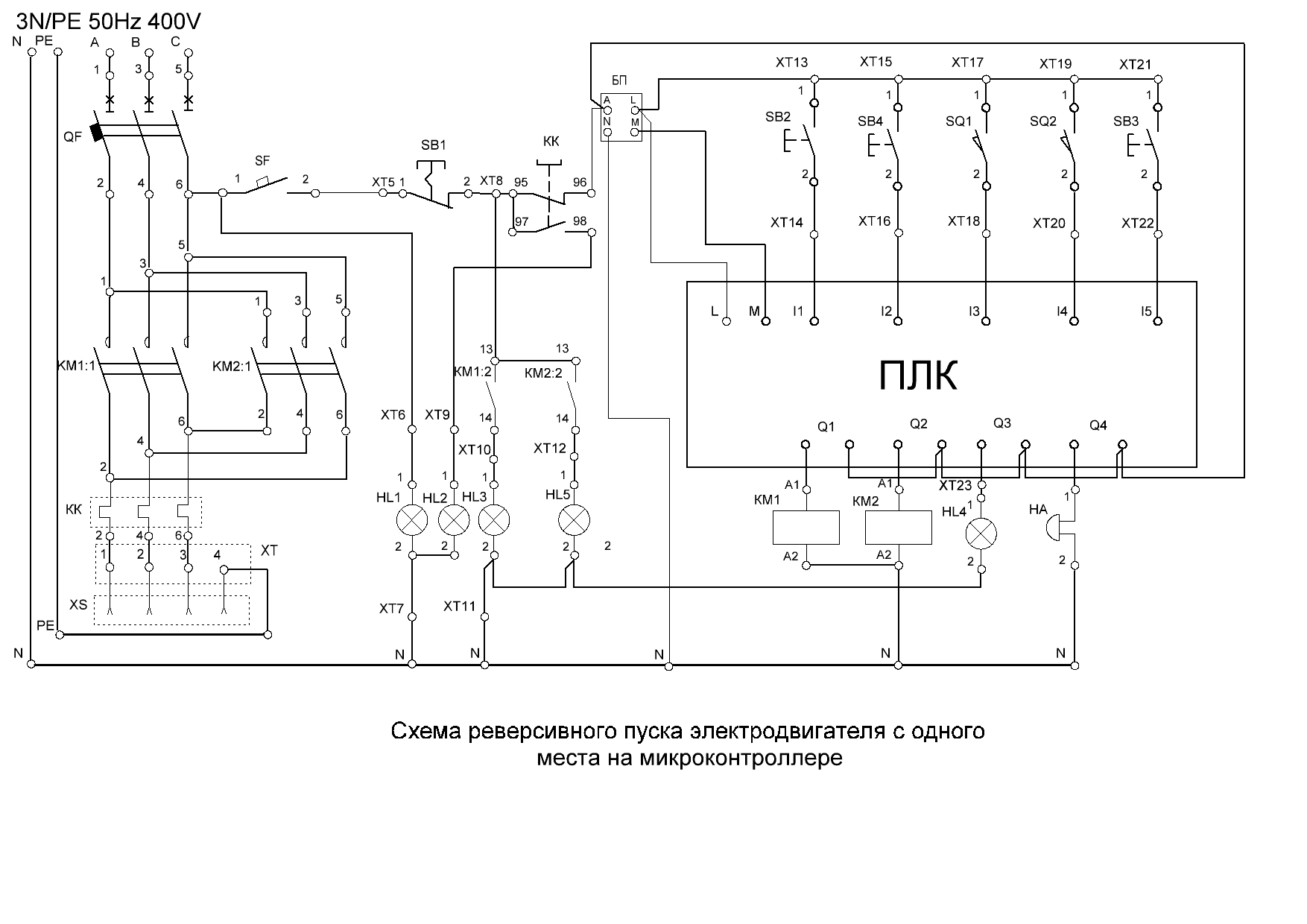 Приложение 2. Шаблон монтажной схемы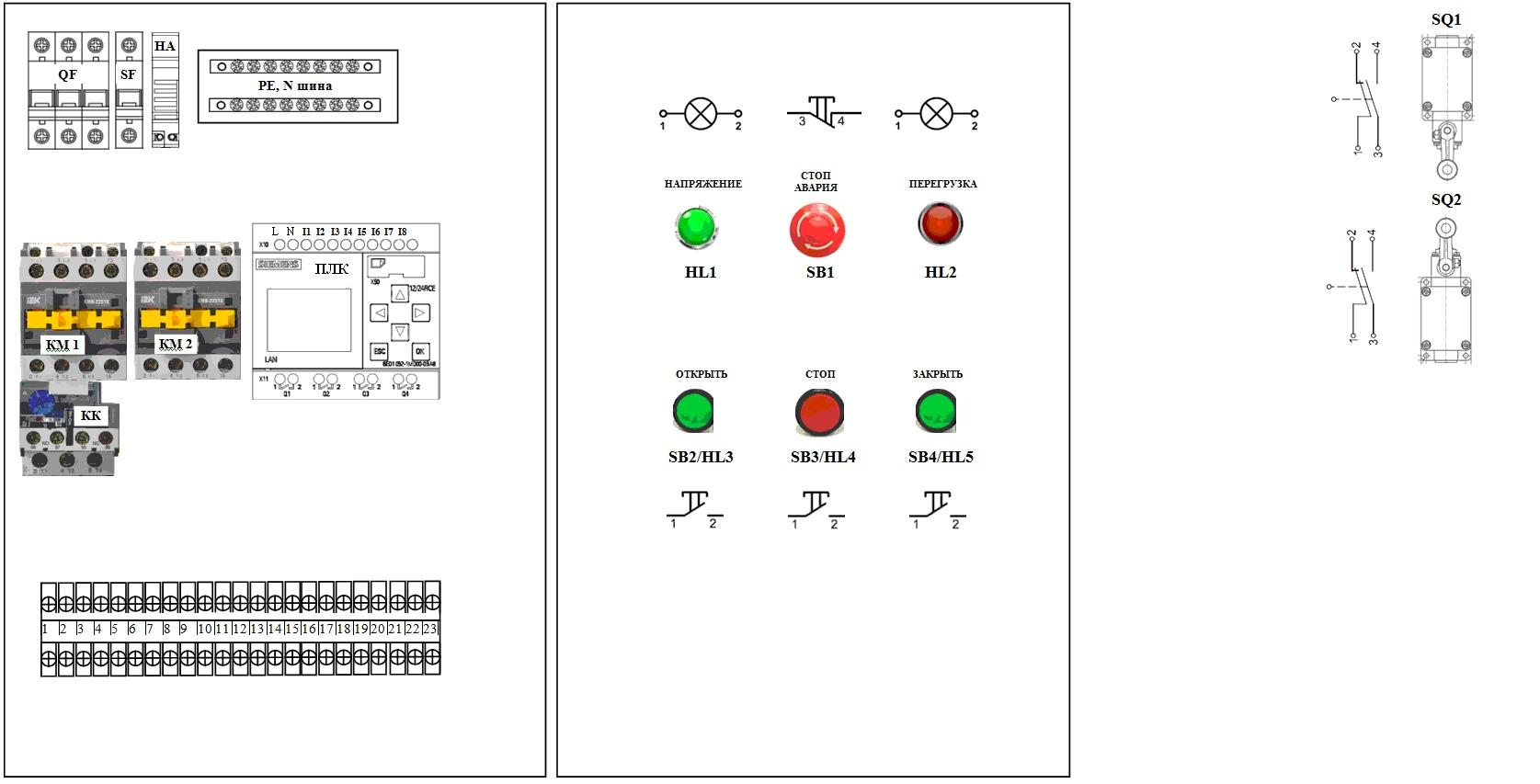 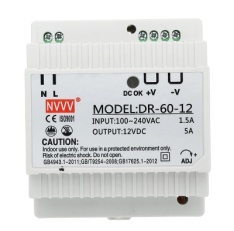 Сводный оценочный лист комплексного задания IIуровня 3-го (областного) этапа Олимпиады профессионального мастерства обучающихся (студентов) профессиональных образовательных организаций Свердловской области по укрупненной группе специальностей 35.00.00 «Сельское, лесное и рыбное хозяйство»(для председателя)Дата					Подпись председателя жюри: _____________ (Липин В.А.)Председатель жюри:   ___________________В.А. ЛипинЧлены жюри:              ___________________О.И. Евдокимова   ___________________Ю.В. Ярушин___________________В.И. Илаев                                               ___________________П.А. ВышегородцевСводный листоценивания результатов комплексного задания II уровнявариативная часть 35.02.07 «Механизация сельского хозяйства»Место проведения: ГБПОУ СО «Красноуфимский аграрный колледж» Дата проведения: ____________Председатель жюри:   __________________В.А. ЛипинЧлены жюри:              ___________________Е.М. Зыкина___________________Ю.В. Ярушин                                     ___________________В.И. Илаев                                     ___________________П.А. ВышегородцевСводный листоценивания результатов комплексного задания II уровнявариативная часть 35.02.08 «Электрификация и автоматизация сельского хозяйства»Место проведения: ГБПОУ СО «Красноуфимский аграрный колледж» Дата проведения: ________________Председатель жюри:   ___________________В.А. ЛипинЧлены жюри:              ___________________Е.М. Зыкина___________________Ю.В. Ярушин                                     ___________________В.И. Илаев                   ___________________П.А. Вышегородцев№ п/пНаименование критерияКол-во баллов1Полнота перевода. 0-12Точность перевода. 0-13Правильность перевода профессиональных терминов. 0-14Соблюдение языковых норм. 0-15Стилистическая идентичность текста перевода.0-1Кол-во балловКоличество ответов на вопросыСтруктура ответаСоблюдение орфографии и пунктуации5правильно сформулированы и записаны три ответаструктура всех ответов соблюденасоблюдены все требования орфографии и пунктуации4правильно сформулированы и записаны три ответаструктура всех ответов соблюденасоблюдены требования орфографии и пунктуации, допустимо наличие 1-3 ошибок в написании слов, которые не препятствуют пониманию ответа, пунктуация выдержана3правильно сформулированы и записаны два ответа из трехвозможно нарушение структуры одного ответадопустимо наличие не более 5-и орфографических ошибок и не более 3-х пунктуационных ошибок, которые не препятствуют пониманию ответа2правильно сформулирован и записан один ответа из трехвозможно нарушение структуры двух ответовдопустимо наличие более 5-и орфографических ошибок и более 3-х пунктуационных ошибок1неправильно сформулированы и записаны все три ответанарушена структура трех ответов-№ п/пНаименование критерияМакс. кол-во балловФакт.кол-во балловПеревод текстаПеревод текста51Полнота перевода. 0-12Точность перевода. 0-13Правильность перевода профессиональных терминов. 0-14Соблюдение языковых норм. 0-15Стилистическая идентичность текста перевода.0-1Ответы на вопросыОтветы на вопросы5Всего Всего 10№ п/пНаименование критерияМакс.кол-во баллов№ Участника№ Участника№ Участника№ Участника№ Участника№ Участника№ Участника№ Участника№ п/пНаименование критерияМакс.кол-во баллов123456781Перевод текста52Ответы на вопросы по тексту53Итого баллов10Материальное стимулированиеМатериальное стимулированиеМатериальное стимулированиеФормы поощрения и пояснениеФормы поощрения и пояснениеФормы поощрения и пояснение1ПремияЦенные подарки2Надбавки50 % снижение стоимости обедов3ДоплатыФормы наказания и пояснениеФормы наказания и пояснениеФормы наказания и пояснение1 Лишение премии2Снижение з/платы (разряда)3Штраф за нарушение трудовой дисциплиныНематериальное стимулированиеНематериальное стимулированиеНематериальное стимулированиеФормы поощрения и пояснениеФормы поощрения и пояснениеФормы поощрения и пояснение1 Питание во время посевной и уборочной кампанииГрамота 2 Повышение в должностиБлагодарность с занесением в трудовую книжку3 Проезд до работыПредоставление жильяОбеспечение места в детском садуФормы наказания и пояснение Формы наказания и пояснение Формы наказания и пояснение 1 Выговор Строгий выговор2Понижение в должности3 Увольнение Уровни деятельностиКритерииМаксбаллСуммабалловэкспертаУровни деятельностиКритерииМаксбаллСуммабалловэкспертаЭмоционально-психологическийДокумент заполнен полностью0,25РегулятивныйДокумент оформлен аккуратно0,25РегулятивныйДокумент оформлен в соответствии с заданием0,5СоциальныйЗнание и грамотное использование терминологии0,5СоциальныйЗнание и понимание условных обозначений0,5АналитическийДемонстрирует умение решать сложные производственные ситуации0,5АналитическийГрафы документа заполнены правильно1АналитическийПодписаны итоговые значения (кол-во часов, отработано дней)1,5АналитическийДемонстрирует наличие логического мышления 1ТворческийПояснение форм поощрения и наказания материального стимулирования 1,5ТворческийПояснение форм поощрения и наказания нематериального стимулирования 1,5СамосовершенствованияДемонстрирует грамотность и умение обосновывать принятые решения 1ИТОГО:10№ п/пНаименование критерияМакс.кол-во баллов№ Участника№ Участника№ Участника№ Участника№ Участника№ Участника№ Участника№ Участника№ п/пНаименование критерияМакс.кол-во баллов123456781Табель учета рабочего времени42Система мотивации персонала63Итого баллов10Уровни деятельностиКритерииМаксимальный баллМаксимальный баллСуммы реальных балловСуммы реальных балловСуммы реальных балловСуммы реальных балловПроцент достижения (п. 8/п.4)Средний процент достиженияУровни деятельностиКритериипо критериюпо группе (макс. балл умножить на кол-во участников)Суммабаллов1 эксперта(по всемучастникам)Суммабаллов2 эксперта(по всемучастникам)Суммабаллов3 эксперта(по всемучастникам)СреднеезначениеПроцент достижения (п. 8/п.4)Средний процент достижения12345678Эмоционально-психологическийДокумент заполнен полностью0,25РегулятивныйДокумент оформлен аккуратно0,25РегулятивныйДокумент подписан в соответствии с заданием0,5СоциальныйЗнание и грамотное использование терминологии 0,5СоциальныйЗнание и понимание условных обозначений0,5АналитическийДемонстрирует умение решать сложные производственные ситуации0,5АналитическийГрафы документа заполнены правильно1АналитическийПодписаны итоговые значения (кол-во часов, отработано дней)1,5АналитическийДемонстрирует наличие логического мышления1АналитическийРешение тестового задания10ТворческийПояснение форм поощрения и наказания материального стимулирования 1,5ТворческийПояснение форм поощрения и наказания нематериального стимулирования 1,5ТворческийПеревод профессионального текста5ТворческийОтветы на вопросы по профессиональному тексту5СамосовершенствованияДемонстрирует грамотность и умение обосновывать принятые решения1Итого 30№ЗаданиеМакс.кол-во балловОтветы, вычисления выводыКол-во баллов эксперта1Тип помещения12Объем помещения (V)23Потребители и их мощность (кВт)24Кратность воздухообмена в помещении25Объем воздухообмена в помещении (м3/ч)16Тип вентилятора27Мощность электродвигателя вентилятора (кВт)18Годовое потребление э/э двигателем вентилятора (кВт\ч)19Удельная мощность осветительной нагрузки (по нормативу). (вт/м2)210Требуемая мощность освещения (кВт)111Требуемое кол-во ламп (шт)212Фактическое кол-во установленных ламп (шт)213Фактическая потребляемая мощность освещения (кВт)114Фактическая удельная мощность осветительной нагрузки (вт/м2)215Фактическое потребление э/э освещением в год (кВт)116Мощность э/э потребляемая потребителями.(кВт)117Мощность э/э потребляемая лампами.(кВт)118Годовое потребление э/э установленным оборудованием (кВт)119Суммарный потребляемый ток в помещении (А)220Выбор выключателя (А)221Суммарная потребляемая мощность за год (кВт)122Затраты на э/э в год (руб)123Заключение о необходимости дооборудования (переоборудования) мастерской335№ЗаданиеОтветы, вычисления, выводыМакс.кол-во баллов1Тип помещенияМастерская по ремонту двигателей12Объем помещения (V)300 м323Потребители и их мощность (кВт)Станок алмазно-расточной УРБ-ВП     P=1,0 кВтБалансировочная машина БМ-4У       P=3,0 кВтСтенд проверки электрооборудования КИ 968М  P=1,5 кВтСтанок для притирки клапанов КИ 4216   P=1,2 кВтЛампа ЛД-20   P=0,02 кВт(20 штук)24Кратность воздухообмена в помещении325Объем воздухообмена в помещении (м3/ч)900 м3/ч16Тип вентилятораВентилятор низкошумный Вентс ТТ ПРО 20027Мощность электродвигателя вентилятора (кВт)0,108 кВт18Годовое потребление э/э двигателем вентилятора (кВт\ч)86,4 кВт/ч19Удельная мощность осветительной нагрузки (по нормативу). (вт/м2)25 Вт\м210Требуемая мощность освещения (кВт)1,5 кВт111Требуемое кол-во ламп (шт)75 шт.212Фактическое кол-во установленных ламп (шт)24 шт.213Фактическая потребляемая мощность освещения (кВт)0,48 кВт114Фактическая удельная мощность осветительной нагрузки (вт/м2)8вт/м215Фактическое потребление э/э освещением в год (кВт)384 кВт116Мощность э/э потребляемая потребителями.(кВт)6,7 кВт117Мощность э/э потребляемая лампами.(кВт)0,48 кВт118Годовое потребление э/э установленным оборудованием (кВт)5360 кВт119Суммарный потребляемый ток в помещении (А)27,39А220Выбор выключателя (А)Ближайший более 27,39 А221Суммарная потребляемая мощность за год (кВт)5830,4 кВт122Затраты на э/э в год (руб)27402,88 руб.123Заключение о необходимости дооборудования (переоборудования) мастерской1. Данное помещение нужно дооборудовать вентиляцией2.В данном помещении не хватает освещения. 3. Требуется дооборудование светильниками3Итого балловИтого балловИтого баллов35НарушенияКол-во штрафных балловОтметка о наличии или отсутствии нарушения у участника, в соответствии с номеромОтметка о наличии или отсутствии нарушения у участника, в соответствии с номеромОтметка о наличии или отсутствии нарушения у участника, в соответствии с номеромОтметка о наличии или отсутствии нарушения у участника, в соответствии с номеромОтметка о наличии или отсутствии нарушения у участника, в соответствии с номеромОтметка о наличии или отсутствии нарушения у участника, в соответствии с номеромОтметка о наличии или отсутствии нарушения у участника, в соответствии с номеромНарушенияКол-во штрафных баллов№№№№№№Задание № 1:  «Остановка и трогание на подъеме» (2 балла)Задание № 1:  «Остановка и трогание на подъеме» (2 балла)Задание № 1:  «Остановка и трогание на подъеме» (2 балла)Задание № 1:  «Остановка и трогание на подъеме» (2 балла)Задание № 1:  «Остановка и трогание на подъеме» (2 балла)Задание № 1:  «Остановка и трогание на подъеме» (2 балла)Задание № 1:  «Остановка и трогание на подъеме» (2 балла)Задание № 1:  «Остановка и трогание на подъеме» (2 балла)Задание № 1:  «Остановка и трогание на подъеме» (2 балла)При трогании с места не снял машину со стояночного тормоза0,25Не зафиксировал самоходную машину в неподвижном состоянии при остановке на наклонном участке0,25Допустил откат самоходной машины при трогании на наклонном участке более 0,25Пересек линию «Стоп» (по проекции переднего габарита самоходной машины) на горизонтальном участке0,25Не включил нейтральную передачу после остановки при работающем двигателе0,25Не включил стояночный тормоз после остановки перед линией «Стоп» на горизонтальном участке0,25При выполнении задания двигатель заглох0,25Произвел резкое торможение перед линией «Стоп»0,25ИТОГОИТОГОЗадание № 2: «Подъезд к прицепному оборудованию» (2 балла)Задание № 2: «Подъезд к прицепному оборудованию» (2 балла)Задание № 2: «Подъезд к прицепному оборудованию» (2 балла)Задание № 2: «Подъезд к прицепному оборудованию» (2 балла)Задание № 2: «Подъезд к прицепному оборудованию» (2 балла)Задание № 2: «Подъезд к прицепному оборудованию» (2 балла)Задание № 2: «Подъезд к прицепному оборудованию» (2 балла)Задание № 2: «Подъезд к прицепному оборудованию» (2 балла)Задание № 2: «Подъезд к прицепному оборудованию» (2 балла)Произвел подъезд к прицепу не с первого раза0,25При трогании с места на снял машину со стояночного тормоза0,25При трогании с места не пользовался зеркалом заднего вида0,25Сбил элементы разметочного оборудования0,25Не подал звуковой сигнал при трогании с места0,25Не включил нейтральную передачу после остановки0,25Не включил стояночный тормоз после остановки перед ограничительнойлинией0,25При выполнении задания двигатель заглох0,25ИТОГОИТОГОЗадание № 3 «Змейка передним ходом» (2 балла)Задание № 3 «Змейка передним ходом» (2 балла)Задание № 3 «Змейка передним ходом» (2 балла)Задание № 3 «Змейка передним ходом» (2 балла)Задание № 3 «Змейка передним ходом» (2 балла)Задание № 3 «Змейка передним ходом» (2 балла)Задание № 3 «Змейка передним ходом» (2 балла)Задание № 3 «Змейка передним ходом» (2 балла)Задание № 3 «Змейка передним ходом» (2 балла)НарушенияКол-во штрафных баллов№№№№№При троганиисместа не снял внедорожное транспортное средство со стояночного тормоза0,25Сбил элементы разметочного оборудования0,25Не включил стояночный тормоз после выполнения задания0,25Не включил нейтральную передачу после остановки при работающем двигателе0,25При выполнении задания двигатель заглох0,25Остановился на расстоянии более . перед линией «Стоп»0,25Пересек линию «Стоп»0,25Произвел резкое торможение перед линией «Стоп»0,25ИТОГОИТОГОЗадание № 4: «Бокс» (въезд в бокс задним ходом без прицепа) 2 баллаЗадание № 4: «Бокс» (въезд в бокс задним ходом без прицепа) 2 баллаЗадание № 4: «Бокс» (въезд в бокс задним ходом без прицепа) 2 баллаЗадание № 4: «Бокс» (въезд в бокс задним ходом без прицепа) 2 баллаЗадание № 4: «Бокс» (въезд в бокс задним ходом без прицепа) 2 баллаЗадание № 4: «Бокс» (въезд в бокс задним ходом без прицепа) 2 баллаЗадание № 4: «Бокс» (въезд в бокс задним ходом без прицепа) 2 баллаЗадание № 4: «Бокс» (въезд в бокс задним ходом без прицепа) 2 баллаЗадание № 4: «Бокс» (въезд в бокс задним ходом без прицепа) 2 баллаНе включил поворот при трогании с места0,4При трогании с места не снял трактор со стояночного тормоза0,4После выполнения задания не поставил трактор на стояночный тормоз0,4При выполнении задания двигатель заглох0,4Сбил элементы разметочного оборудования0,4ИТОГОКоличество штрафных баллов участника8Общее количество набранных участником баллов с учетом штрафных баллов Время, затраченное участником№ п/пОцениваемые признаки трудовых действийМакс. кол-во баллов№ участника№ участника№ участника№ участника№ участника№ п/пОцениваемые признаки трудовых действийМакс. кол-во баллов1.Выполняет задание в спец. одежде, которая соответствует нормам О.Т.и Т.Б. 1Проведение ЕТО трактора – 9 балловПроведение ЕТО трактора – 9 балловПроведение ЕТО трактора – 9 балловПроведение ЕТО трактора – 9 балловПроведение ЕТО трактора – 9 балловПроведение ЕТО трактора – 9 балловПроведение ЕТО трактора – 9 баллов2.Трактор очистить от пыли и грязи. 0,53.Проверить внешним осмотром отсутствие течи масла, топлива, охлаждающей жидкости. 14.Проверить крепление колес и других узлов. 15.Проверить уровень масла в двигателе. 16.Проверить уровень охлаждающей жидкости. 17.Проверить давление в шинах передних и задних колес18.Запустить двигатель трактора, проверить работу двигателя.19.Проверить систему освещения и сигнализации. 110.Проверить работу рулевого управления, тормозов. 111.Проверить работу стеклоочистителя. 0,5Подготовка навески трактора МТЗ-80/82 – 5 балловПодготовка навески трактора МТЗ-80/82 – 5 балловПодготовка навески трактора МТЗ-80/82 – 5 балловПодготовка навески трактора МТЗ-80/82 – 5 балловПодготовка навески трактора МТЗ-80/82 – 5 балловПодготовка навески трактора МТЗ-80/82 – 5 балловПодготовка навески трактора МТЗ-80/82 – 5 баллов12Установить удлинители нижних тяг и закрепить их. 113Вилки раскосов механизма навески соединить с нижними тягами болтами через круглые отверстия. 114Отрегулировать стяжной гайкой длину левого раскоса 515 мм. между осью верхнего шарнира и осью отверстия под болт в нижней вилке. 115Удлинить ограничительные цепи растяжек0,516Навесить на механизм навески рамку автосцепки СА-1, наружные пальцы рамки зафиксировать чеками с пружинными пальцами. 117Задний шарнир центральной тяги ввести между планками прицепного устройства рамки сцепки и зафиксировать пальцем  0,5Проведение ЕТО плуга – 2 баллаПроведение ЕТО плуга – 2 баллаПроведение ЕТО плуга – 2 баллаПроведение ЕТО плуга – 2 баллаПроведение ЕТО плуга – 2 баллаПроведение ЕТО плуга – 2 баллаПроведение ЕТО плуга – 2 балла№ уч18Очистить плуг от грязи и растительных остатков 0,519Проверить состояние и крепление частей плуга. 120Смазка подвижных соединений плуга. 0,5Регулировка плуга на глубину вспашки – 7 балловРегулировка плуга на глубину вспашки – 7 балловРегулировка плуга на глубину вспашки – 7 балловРегулировка плуга на глубину вспашки – 7 балловРегулировка плуга на глубину вспашки – 7 балловРегулировка плуга на глубину вспашки – 7 балловРегулировка плуга на глубину вспашки – 7 баллов21Навесить плуг на трактор122Установить трактор с плугом на ровную площадку.Наехать задним левым колесом трактора на брусок толщиной равной глубине вспашки, минус 2-3 см. с учетом погружения колеса. 223Регулировка плуга в продольной и поперечной плоскостях.  124Подобрать толщину бруска на 2-3см. меньше заданной глубины вспашки  0,525Поднять опорное колесо плуга винтовым механизмом. 126Установить выбранный брусок под опорное колесо. 0,527Опустить опорное колесо на брусок, зафиксировать.1Соблюдение правил О.Т. и Т.Б. при выполнении задания – 3 баллаСоблюдение правил О.Т. и Т.Б. при выполнении задания – 3 баллаСоблюдение правил О.Т. и Т.Б. при выполнении задания – 3 баллаСоблюдение правил О.Т. и Т.Б. при выполнении задания – 3 баллаСоблюдение правил О.Т. и Т.Б. при выполнении задания – 3 баллаСоблюдение правил О.Т. и Т.Б. при выполнении задания – 3 баллаСоблюдение правил О.Т. и Т.Б. при выполнении задания – 3 балла28Все операции при настройке плуга, проводить при заглушенном двигателе трактора. 0,529Правильно пользоваться ключами и инструментом, не надставлять ключи, использовать ключи соответственно размерам гаек и болтов. 0,530Соблюдать последовательность выполнения операций при настройке и регулировке агрегата. 0,531Докладывает о завершении выполнения задания0,532Проявляет эмоциональную устойчивость при выполнении  задания0,533Производит уборку рабочего места0,5ИТОГО - 27 баллов27№ п/пОценочные признаки трудовых действийМакс. кол-во баллов№ участника№ участника№ участника№ п/пОценочные признаки трудовых действийМакс. кол-во балловСборка схемы последовательного включения двух электродвигателейСборка схемы последовательного включения двух электродвигателейСборка схемы последовательного включения двух электродвигателейСборка схемы последовательного включения двух электродвигателейСборка схемы последовательного включения двух электродвигателейСборка схемы последовательного включения двух электродвигателейПроизводит проверку отсутствия напряжения перед монтажом электрооборудования 1Техника безопасности во время работы (работа на весу канцелярским ножом, разговор участника не по техническим вопросам, падение инструмента):1,2-ое нарушение – устное 3-е - штраф 100%4-ое - дисквалификация на 15 минГрубое нарушение - штраф 100% (возможно удаление с площадки по решению экспертов)1Оформлен отчет о проверки схемы1,5Корректный выбор проводников (синий проводник – нулевой рабочий)1Монтаж проводов проведен в соответствии с электрической схемой3Проводники уложены аккуратно, выверена оптимальная длина0,5Проводники не затрудняют замену оборудования0,5Отсутствует видимая медь (допуск 2мм), повреждения изоляции0,5Проводники надежно закреплены0,5Монтаж электрооборудования имеет коммерческий вид0,5Участник выполнил задание полностью в установленное время2ИтогИтог12Запуск электрической схемы электродвигателей(может осуществиться только при условии:Отчет заполнен согласно описанию в заданииВизуальный осмотр не выявил явных ошибок коммутации способных нанести вред оборудованию и безопасности окружающих Защитные крышки кабеленесущих систем закрыты)В случае короткого замыкания баллы за запуск электрической схемы обнуляютсяЗапуск электрической схемы электродвигателей(может осуществиться только при условии:Отчет заполнен согласно описанию в заданииВизуальный осмотр не выявил явных ошибок коммутации способных нанести вред оборудованию и безопасности окружающих Защитные крышки кабеленесущих систем закрыты)В случае короткого замыкания баллы за запуск электрической схемы обнуляютсяЗапуск электрической схемы электродвигателей(может осуществиться только при условии:Отчет заполнен согласно описанию в заданииВизуальный осмотр не выявил явных ошибок коммутации способных нанести вред оборудованию и безопасности окружающих Защитные крышки кабеленесущих систем закрыты)В случае короткого замыкания баллы за запуск электрической схемы обнуляютсяЗапуск электрической схемы электродвигателей(может осуществиться только при условии:Отчет заполнен согласно описанию в заданииВизуальный осмотр не выявил явных ошибок коммутации способных нанести вред оборудованию и безопасности окружающих Защитные крышки кабеленесущих систем закрыты)В случае короткого замыкания баллы за запуск электрической схемы обнуляютсяЗапуск электрической схемы электродвигателей(может осуществиться только при условии:Отчет заполнен согласно описанию в заданииВизуальный осмотр не выявил явных ошибок коммутации способных нанести вред оборудованию и безопасности окружающих Защитные крышки кабеленесущих систем закрыты)В случае короткого замыкания баллы за запуск электрической схемы обнуляютсяЗапуск электрической схемы электродвигателей(может осуществиться только при условии:Отчет заполнен согласно описанию в заданииВизуальный осмотр не выявил явных ошибок коммутации способных нанести вред оборудованию и безопасности окружающих Защитные крышки кабеленесущих систем закрыты)В случае короткого замыкания баллы за запуск электрической схемы обнуляютсяПри подаче питания ни один электрический аппарат не находятся во включенном состоянии1При включении автоматических выключателей ни одна из ламп не загорелась1При включении выключателя SA загорелась лампа EL11При нажатии SB1:2 включается электродвигатель М1, загорается лампы HL1 и HL21,5При нажатии SB1:1 выключается электродвигатель М1, гаснут лампы HL1 и HL21,5При одновременном нажатии SB2:2,SB2:3 электродвигатель М2 запустится, а при отпускании кнопок остановится, если отключен двигатель М1 1,5При нажатии SB2:2 электродвигатель М2 запустится, если включен двигатель М1 1,5ИтогИтог9Составление монтажной схемы реверсивного пуска электродвигателяс двух мест на микроконтроллере с помощью персонального компьютераСоставление монтажной схемы реверсивного пуска электродвигателяс двух мест на микроконтроллере с помощью персонального компьютераСоставление монтажной схемы реверсивного пуска электродвигателяс двух мест на микроконтроллере с помощью персонального компьютераСоставление монтажной схемы реверсивного пуска электродвигателяс двух мест на микроконтроллере с помощью персонального компьютераСоставление монтажной схемы реверсивного пуска электродвигателяс двух мест на микроконтроллере с помощью персонального компьютераСоставление монтажной схемы реверсивного пуска электродвигателяс двух мест на микроконтроллере с помощью персонального компьютераПодключение элементов схемы силовой цепи соответствует принципиальной схеме1,5Подключение элементов схемы управления соответствует принципиальной схеме2,5Подключение элементов схемы расположенных на дверце ЩУ с элементами шкафа ЩУ выполняется через винтовой клеммник в соответствии с принципиальной схемой.1Применены условные графические обозначения в соответствии с ГОСТ1Толщина линий связи в схеме находиться в диапазоне от 0,2 до 1 мм.1В схеме все линии связи отображены одинаковой толщиной1Линии связи в схеме состоят из горизонтальных и вертикальных отрезков, исключая наклонные линии1Линии связи в схеме имеют минимальное количество изломов отрезков1Линии связи в схеме при пересечении имеют угол 90°.1ИтогИтог11Общие требования Общие требования Общие требования Общие требования Уборка рабочего места осуществляется с использованием перчаток и щетки1Проверка электрической схемы осуществляется на диэлектрическом коврике1Проявляет эмоциональную устойчивость при выполнении задания1ИтогИтог3ВсегоВсего35Уровни ФГОСУровни деятельностиКритерииоценки практического тураМаксимальные баллыМаксимальные баллыСуммы реальных балловСуммы реальных балловСуммы реальных балловСуммы реальных балловПроцент достижения(п. 8/п. 4)Средний процент достиженияОцениваемыекомпетенцииУровни ФГОСУровни деятельностиКритерииоценки практического турапокритериюпо группе(макс.  баллумножить на кол-воучастников)Суммабаллов1 эксперта(по всемучастникам)Суммабаллов2 эксперта(по всемучастникам)Суммабаллов3эксперта(по всемучастникам)Среднее значениеПроцент достижения(п. 8/п. 4)Средний процент достиженияОцениваемыекомпетенции1234567891011ОзнакомительныйЭмоционально- психологическийПроявляет эмоциональную устойчивость при выполнении практического задания1ОК 1ОК 2Репродуктивный Регулятивный Соблюдает нормы охраны труда при выполнении задания2ОК 2.1ПК 2.2ПК 3.2ПК 3.3Репродуктивный Регулятивный Производит расчет затрат электроэнергии в год35ОК 2.1ПК 2.2ПК 3.2ПК 3.3Репродуктивный Регулятивный Убирает рабочее место1ОК 2.1ПК 2.2ПК 3.2ПК 3.3Репродуктивный Регулятивный Рационально подбирает и по назначению использует инструмент1ОК 2.1ПК 2.2ПК 3.2ПК 3.3Репродуктивный Регулятивный Проводит запуск электрической схемы электродвигателей9ОК 1 ОК 2ПК 3.1 ПК3.2Репродуктивный Регулятивный Регулирует  плуг  на заданную глубину вспашки7Репродуктивный Регулятивный Соблюдает последовательность выполнения задания1Репродуктивный Социальный Проводит ежесменный технический осмотр трактора9ОК 3.2ОК 4ОК 5ОК 6ПК 1.1ПК 1.2ПК 3.1Репродуктивный Социальный Проводит ежесменный технический осмотр плуга2ОК 3.2ОК 4ОК 5ОК 6ПК 1.1ПК 1.2ПК 3.1Репродуктивный Социальный Выполняет элемент «Бокс»2ОК 3.2ОК 4ОК 5ОК 6ПК 1.1ПК 1.2ПК 3.1Репродуктивный Социальный Выполняет элемент «остановка и трогание на подъеме»2ОК 3.2ОК 4ОК 5ОК 6ПК 1.1ПК 1.2ПК 3.1Репродуктивный Социальный Выполняет элемент «змейка передним ходом»2ОК 3.2ОК 4ОК 5ОК 6ПК 1.1ПК 1.2ПК 3.1ПродуктивныйАналитическийОК 3.1ПК 1.2ПК 1.6ПК 2.3 ПК3.2ПК 3.3ПродуктивныйАналитическийПроизводит сборку и регулировку навески трактора 5ОК 3.1ПК 1.2ПК 1.6ПК 2.3 ПК3.2ПК 3.3ПродуктивныйАналитическийОК 3ПК 1.1ПК 1.4ПК 2.3ПК 2.4ПК 3.3ПК 3.4ПродуктивныйАналитическийСобирает схему последовательного включения двух электродвигателей12ОК 3ПК 1.1ПК 1.4ПК 2.3ПК 2.4ПК 3.3ПК 3.4ПродуктивныйТворческийПроизводит подъезд к прицепному устройству2ОК 3.3ОК 9ПК 2.4ПродуктивныйТворческийСоставляет монтажную схему реверсивного пуска электродвигателя с двух мест на микроконтроллере с помощью персонального компьютера11ОК 2ОК 3ОК 4ПК 1.1ПродуктивныйСамосовершенствованияСамооценка выполненного задания адекватна экспертной (докладывает о завершении работы)0,5ОК 2.2ОК 7ОК 8ПродуктивныйСамосовершенствованияДемонстрирует формирование трудовых действий (и аккуратность)0,5ИТОГО:105Итоговый протоколIII (областного) этапа Всероссийской олимпиады профессионального мастерства среди студентов, обучающихся по укрупненной группе специальностей 35.00.00 Сельское, лесное и рыбное хозяйствоГБПОУ СО «Красноуфимский аграрный колледж»                                                                   дата__________________Итоговый протоколIII (областного) этапа Всероссийской олимпиады профессионального мастерства среди студентов, обучающихся по укрупненной группе специальностей 35.00.00 Сельское, лесное и рыбное хозяйствоГБПОУ СО «Красноуфимский аграрный колледж»                                                                   дата__________________Итоговый протоколIII (областного) этапа Всероссийской олимпиады профессионального мастерства среди студентов, обучающихся по укрупненной группе специальностей 35.00.00 Сельское, лесное и рыбное хозяйствоГБПОУ СО «Красноуфимский аграрный колледж»                                                                   дата__________________Итоговый протоколIII (областного) этапа Всероссийской олимпиады профессионального мастерства среди студентов, обучающихся по укрупненной группе специальностей 35.00.00 Сельское, лесное и рыбное хозяйствоГБПОУ СО «Красноуфимский аграрный колледж»                                                                   дата__________________Итоговый протоколIII (областного) этапа Всероссийской олимпиады профессионального мастерства среди студентов, обучающихся по укрупненной группе специальностей 35.00.00 Сельское, лесное и рыбное хозяйствоГБПОУ СО «Красноуфимский аграрный колледж»                                                                   дата__________________Итоговый протоколIII (областного) этапа Всероссийской олимпиады профессионального мастерства среди студентов, обучающихся по укрупненной группе специальностей 35.00.00 Сельское, лесное и рыбное хозяйствоГБПОУ СО «Красноуфимский аграрный колледж»                                                                   дата__________________Итоговый протоколIII (областного) этапа Всероссийской олимпиады профессионального мастерства среди студентов, обучающихся по укрупненной группе специальностей 35.00.00 Сельское, лесное и рыбное хозяйствоГБПОУ СО «Красноуфимский аграрный колледж»                                                                   дата__________________Итоговый протоколIII (областного) этапа Всероссийской олимпиады профессионального мастерства среди студентов, обучающихся по укрупненной группе специальностей 35.00.00 Сельское, лесное и рыбное хозяйствоГБПОУ СО «Красноуфимский аграрный колледж»                                                                   дата__________________Итоговый протоколIII (областного) этапа Всероссийской олимпиады профессионального мастерства среди студентов, обучающихся по укрупненной группе специальностей 35.00.00 Сельское, лесное и рыбное хозяйствоГБПОУ СО «Красноуфимский аграрный колледж»                                                                   дата__________________Итоговый протоколIII (областного) этапа Всероссийской олимпиады профессионального мастерства среди студентов, обучающихся по укрупненной группе специальностей 35.00.00 Сельское, лесное и рыбное хозяйствоГБПОУ СО «Красноуфимский аграрный колледж»                                                                   дата__________________Итоговый протоколIII (областного) этапа Всероссийской олимпиады профессионального мастерства среди студентов, обучающихся по укрупненной группе специальностей 35.00.00 Сельское, лесное и рыбное хозяйствоГБПОУ СО «Красноуфимский аграрный колледж»                                                                   дата__________________Итоговый протоколIII (областного) этапа Всероссийской олимпиады профессионального мастерства среди студентов, обучающихся по укрупненной группе специальностей 35.00.00 Сельское, лесное и рыбное хозяйствоГБПОУ СО «Красноуфимский аграрный колледж»                                                                   дата__________________Номер по жеребьевкеФамилия, имя, отчество участникаООДата рожденияКоличество балловКоличество балловКоличество балловКоличество балловКоличество балловСумма балловСумма балловМестоНомер по жеребьевкеФамилия, имя, отчество участникаООСпециальность Курс обученияДата рожденияКомплексное задание I уровняКомплексное задание I уровняКомплексное задание I уровняКомплексное задание II уровняКомплексное задание II уровняСумма балловСумма балловМестоНомер по жеребьевкеФамилия, имя, отчество участникаООДата рожденияТестовые заданияПрактические задачиПрактические задачиЗадание №1Задание №2Сумма балловСумма балловМестоНомер по жеребьевкеФамилия, имя, отчество участникаООДата рожденияТестовые заданияПеревод текстаРешение эзадачиОбщая частьВариативная частьСумма балловСумма балловМестоНомер по жеребьевкеФамилия, имя, отчество участникаООДата рождения10 б10 б10 б35 б35 б100 б100 б-№ п/пНаименование заданияМакс.кол-во баллов№Участника№Участника№Участника№Участника№Участника№Участника№Участника№ п/пНаименование заданияМакс.кол-во баллов1Комплектование пахотного агрегата МТЗ-82+ПЛН-3–35  274 «Фигурное вождение трактора Беларусь- 1221»8Итого баллов35№ п/пНаименование критерияМакс.кол-во баллов№Участника№Участника№Участника№Участника№Участника№Участника№Участника№ п/пНаименование критерияМакс.кол-во балловЗадание: Эксплуатация электродвигателя и цепи управленияЗадание: Эксплуатация электродвигателя и цепи управленияЗадание: Эксплуатация электродвигателя и цепи управленияЗадание: Эксплуатация электродвигателя и цепи управленияЗадание: Эксплуатация электродвигателя и цепи управленияЗадание: Эксплуатация электродвигателя и цепи управленияЗадание: Эксплуатация электродвигателя и цепи управленияЗадание: Эксплуатация электродвигателя и цепи управленияЗадание: Эксплуатация электродвигателя и цепи управленияЗадание: Эксплуатация электродвигателя и цепи управления1Сборка схемы последовательного включения двух электродвигателей122Запуск электрической схемы электродвигателей93Составление монтажной схемы реверсивного пуска электродвигателя с двух мест на микроконтроллере с помощью персонального компьютера114Общие требования3Итого баллов35